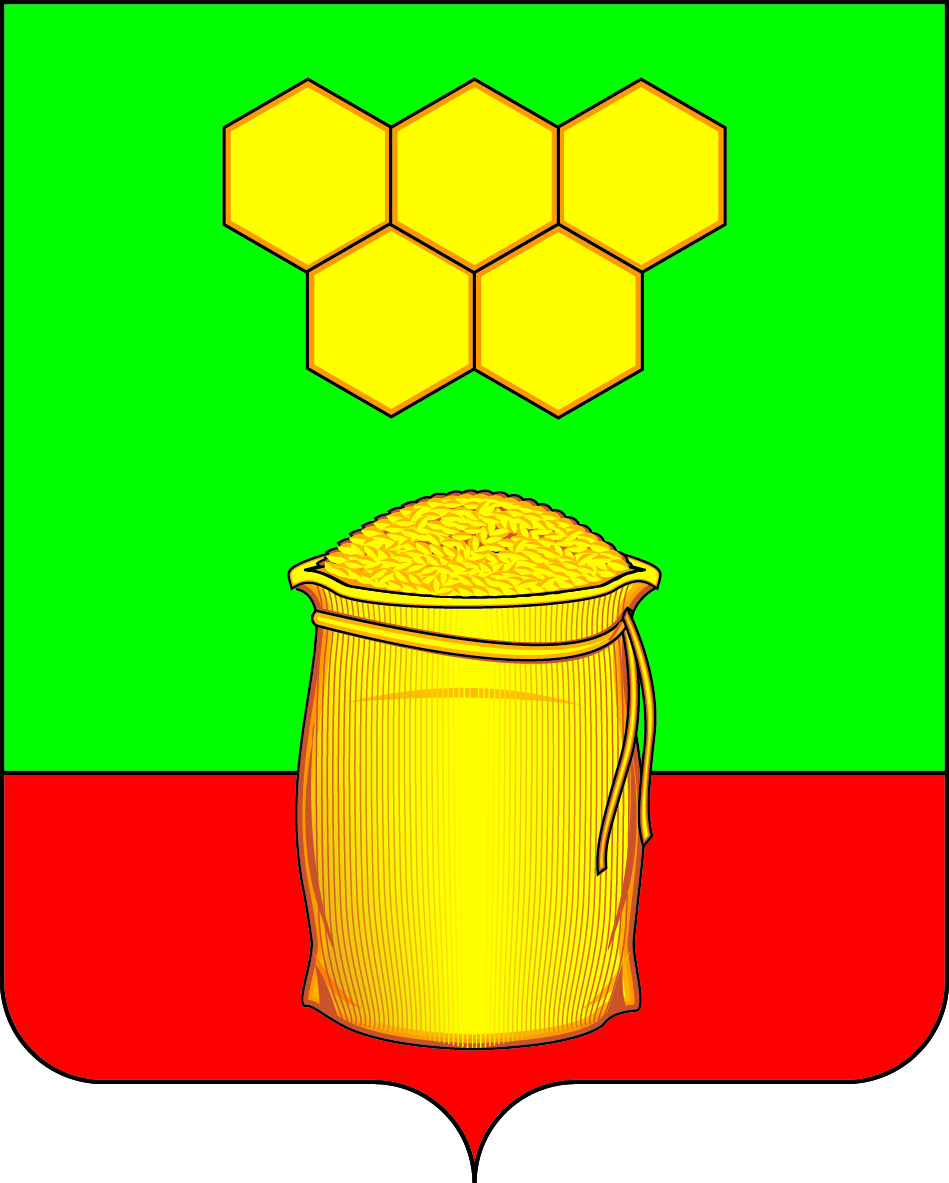 АДМИНИСТРАЦИЯМЕДОВСКОГО  СЕЛЬСКОГО ПОСЕЛЕНИЯБОГУЧАРСКОГО МУНИЦИПАЛЬНОГО РАЙОНАВОРОНЕЖСКОЙ ОБЛАСТИРАСПОРЯЖЕНИЕот  21.02.2022 г. № 5 -рп.ДубраваО создании рабочей группы по выявлению, учету и контролю за заброшенными домами, зданиями и строениями на территории Медовского сельского поселенияВ соответствии с Федеральным законом от 06.10.2003 года № 131-ФЗ «Об общих принципах организации местного самоуправления в Российской Федерации», руководствуясь Уставом Медовского сельского поселения Богучарского муниципального района Воронежской области:1. Создать рабочую группу по выявлению, учету и контролю за заброшенными жилыми домами, зданиями и строениями на территории Медовского сельского поселения, согласно приложению № 1.2. Утвердить Положение о рабочей группе по выявлению, учету и контролю за заброшенными жилыми домами, зданиями и строениями на территории Медовского сельского поселения, согласно приложению №2.3. Утвердить форму отчета по выявлению, учету и контролю за заброшенными жилыми домами, зданиями и строениями на территории Медовского сельского поселения, согласно приложению №3;4. Рабочей группе в целях повышения безопасности населенных пунктов Медовского сельского поселения:4.1. С 22.02.2021 г. по 25.02.2022 г. организовать работу по выявлению, учету и контролю за заброшенными жилыми домами, зданиями и строениями на территории Медовского  сельского поселения;5. Срок предоставления отчета о проведенных мероприятиях – 28.02.2022г.6. Ответственным лицом за ведение реестра заброшенных жилых домов, зданий и строений на территории Медовского сельского поселения назначить старшего инспектора администрации Медовского сельского поселения Матвиенко Галину Васильевну.7. Обнародовать настоящее распоряжение и разместить его на официальном сайте администрации Медовского сельского поселения в сети Интернет.8. Контроль за исполнением настоящего  распоряжения оставляю за собой.Глава     Медовского      сельскогопоселения Богучарского муниципальногорайона           Воронежской          области                                      С.В.ЧупраковПриложение № 1к распоряжению администрацииМедовского сельского поселения от  21.02. 2022  №5-р  СОСТАВрабочей группы по выявлению, учету и контролю за заброшенными жилыми домами, зданиями и строениями на территории Медовского сельского поселения.председатель рабочей группы:  Чупраков Сергей Владимирович – глава Медовского сельского поселения Богучарского муниципального района Воронежской области;секретарь рабочей группы:Вельянинова Ирина Ивановна– ведущий специалист администрации Медовского  сельского поселения;члены рабочей группы:- Тамбовцева Тамара Павловна – старший инспектор администрации Медовского сельского поселения;- Матвиенко Галина Васильевна – старший инспектор администрации Медовского сельского поселения;- Коломойцев Михаил Михайлович – заместитель председателя  Совета народных депутатов Медовского сельского поселения.Приложение № 2к распоряжению администрацииМедовского сельского поселения от    21.02. 2022  №5-р ПОЛОЖЕНИЕо рабочей группе по выявлению, учету и контролю за заброшенными жилыми, зданиями и строениями на территории Медовского сельского поселенияОбщие положенияРабочая группа по выявлению, учету и контролю за заброшенными жилыми домами, зданиями и строениями на территории Медовского сельского поселения возглавляется главой Медовского сельского поселения  в целях повышения безопасности населенных пунктов Медовского сельского поселения, осуществления надзора в сфере учета и безопасности ветхих, заброшенных домов, строений и сооружений.Состав рабочей группы утверждается постановлением администрации Медовского сельского поселения.Основные задачи и функции рабочей группы- Выявление ветхих, заброшенных домов, строений и сооружений;- Составление реестра заброшенных жилых домов, зданий и строений на территории Медовского сельского поселения;- Организация работы по сбору документов для органов регистрации для принятия на учет бесхозяйного недвижимого имущества, которое не имеет собственников или собственники которого неизвестны, либо от права собственности на которое собственник отказался в порядке, предусмотренном ст.225, 226 ГК РФ;- Определение возможности дальнейшей эксплуатации недвижимого имущества;- Проверка наличия объекта в реестре муниципальной, областной, федеральной собственностиПрава рабочей группыРабочая группа в пределах своей компетенции имеет право:В установленном порядке получать от граждан, предприятий, учреждений и организаций, расположенных в районе, необходимую документацию о наличии (отсутствии) в бесхозных объектах недвижимости зарегистрированных граждан, имевших место чрезвычайных ситуациях (пожарах, затоплениях и т.д.) противоправных деяниях и преступлениях.Организация деятельности рабочей группы4.1 Рабочую группу возглавляет председатель, являющийся главой  Медовского сельского поселения.4.2. Заседания рабочей группы проводятся по мере необходимости, но не реже одного раза в месяц.4.3. Организационное обеспечение деятельности рабочей группы, подготовку материалов осуществляет секретарь.Секретарь:Извещает членов рабочей группы о повестке для предстоящего заседания.4.4. Решение рабочей группы принимается открытым голосованием, простым большинством голосов от общего числа членов комиссии, присутствующих на заседании.В случае равенства голосов, председатель рабочей группы имеет право решающего голоса.4.5. Решение рабочей группы должно быть изложено в письменной форме, мотивировано и оформлено протоколом.4.6. Рабочая группа несет ответственность за невыполнение функций и обязанностей, предусмотренных настоящим положением.Приложение № 3к распоряжению администрацииМедовского сельского поселения от   21.02.2022  №5-р  Форма отчета по выявлению, учету и контролю за заброшенными жилыми домами, зданиями и строениями на территории Медовского сельского поселенияДата, № распоряжения о создании рабочей группыСостав рабочей группыДата проведения проверки заброшенного ОКС рабочей группойАдрес местонахождения заброшенного ОКССобственникПримечание 